МIНIСТЭРСТВА АДУКАЦЫIРЭСПУБЛIКI БЕЛАРУСЬГАЛОЎНАЕ ЎПРАЛЕННЕПА АДУКАЦЫIБРЭСЦКАГА АБЛВЫКАНКАМАЗАГАД________________ № __________г. Брэст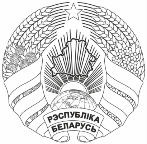 О проведении открытого областного турнира беспилотных летательных аппаратов БПЛАВ соответствии с приказом главного управления по образованию Брестского облисполкома от 03.12.2021 № 771 «Об основных массовых мероприятиях с учащимися и студентами учреждений общего среднего образования, учреждений дополнительного образования детей и молодежи, учреждений профессионально – технического, среднего специального 
и высшего образования на 2022 год» и с целью развития и внедрения 
в практику работы учреждений образования области инновационных, эффективных форм и методов научно-технического творчества учащихся, выявления талантливых детей и молодежи, творчески работающих педагоговПРИКАЗЫВАЮ:Провести 20 декабря 2022 года в г.Бресте открытый областной турнир беспилотных летательных аппаратов (далее – турнир БПЛА).Утвердить Положение о турнире БПЛА, программу турнира, смету расходов (приложения 1, 2, 3).Начальникам отделов (управлений) по образованию горрайисполкомов, директорам учреждений профессионально-технического и среднего специального образования, директорам учреждений дополнительного образования детей и молодежи области:3.1. обеспечить участие обучающихся в турнире БПЛА;3.2. назначить ответственных за выполнение мер по сохранению жизни и здоровья, соблюдение мер социального дистанцирования, соблюдения правил личной гигиены и наличие индивидуальных средств защиты обучающихся и сопровождающих лиц в пути следования 
и во время проведения турнира БПЛА;Проезд участников турнира БПЛА (обучающихся), питание 
(по необходимости)и проживание (по необходимости), а так же, командировочные расходы сопровождающих лиц определить за счёт средств командирующих организаций.Возложить ответственность за организацию и проведение турнира БПЛА на государственное учреждение образования «Брестский областной центр туризма и краеведения детей и молодёжи» 
(Гуменюк Д.Н.).Контроль за исполнением приказа возложить на заместителя начальника главного управления по образованию Попову И.А.Начальник главного 
управления 	Н.А.КалиновскаяГуменюк	50 67 78Шестак	23 30 92